PREDMET: Informatička pismenostNADNEVAK: 23.02.2021.UČITELJ: Goran TothNASTAVNA JEDINICA: Računalo – bojanje zadanim bojamaRAZRED: 2.aZADATAK:  MOLIM VAS DA OBOJITE RAČUNALO ZADANIM BOJAMA IZ ZADATKA. IZREŽITE SLIKU IZ PRILOGA I ZALIJEPITE GA U BILJEŽNICE ZA INFORMATIČKU PISMENOST.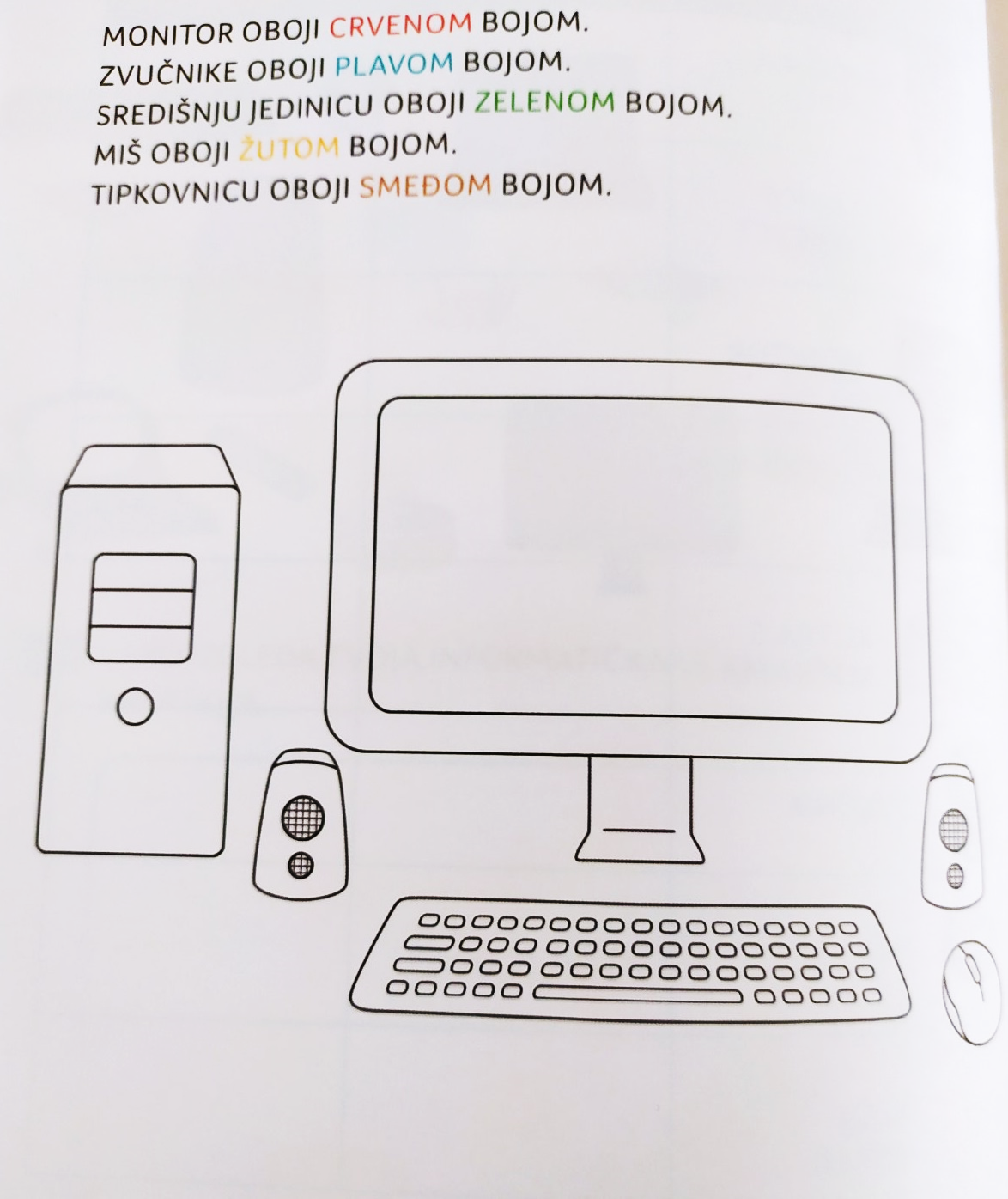 